Just How Good (Psalm 23)	© E. Kitzing 2015 All rights reservedBluegrass style, slow and smoothE   B        A                   BO, Lord, You are my ShepherdE          B                      AI shall lack no good thingE                        BYou make me lie down A                        BIn Your green pastures,E                       B              A(You) give me water to drinkF#m     B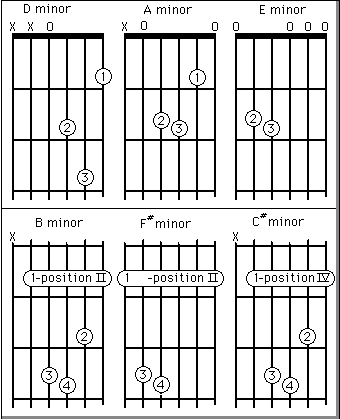 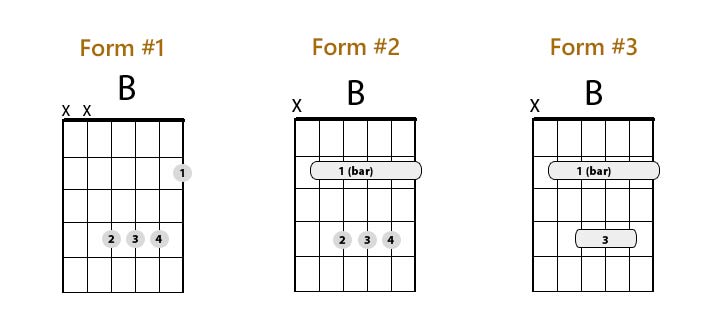 You lead me gently F#m                                    BAnd your staff comforts me                     E/B/A/E/B/AIt comforts me. Oooo..E           B          A             BYou prepare a table before meE          B              ASo my enemies seeE                        B         You want this hungry world         A                          BThis lonely world to seeE               B                     AJust how good life can beF#m               BMy head is anointed (and)F#m                B                    EMy cup overflows, it overflowsF#m            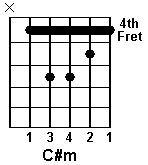 Even though I walk                         A(4th position)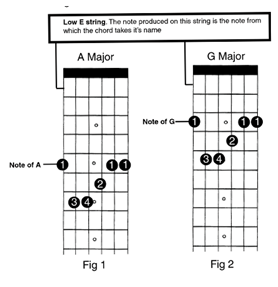 Through the valley of the shadow of B  (This B bar chord on 5th fret looks like an Am)death,F#m                  C#m         Even there I’ll fear no evil         A (4th pos)                               BYour rod and your staff comfort me, A             B                         E            E/B/A… Comfort me, you‘re all I need, Oooo.     E                   B               A             B//:Surely goodness and love will follow meE          B                   AAll the days of my life://E                                      B                     AAnd I will dwell in the house of the LordE                    B               A              BForever and ever and ever and ever EamenHow to play this song:The sound during the greater part of the song is achieved by sliding the E-shaped chords up and down the neck. Start with E then B(E moved up to the 8th fret) and then A (which is E moved to the 6th fret.(From “O, Lord” to “drink”)Then, from “You lead me gently” follow the chords listed.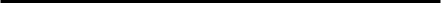 